Influenza: What You Can Do At Home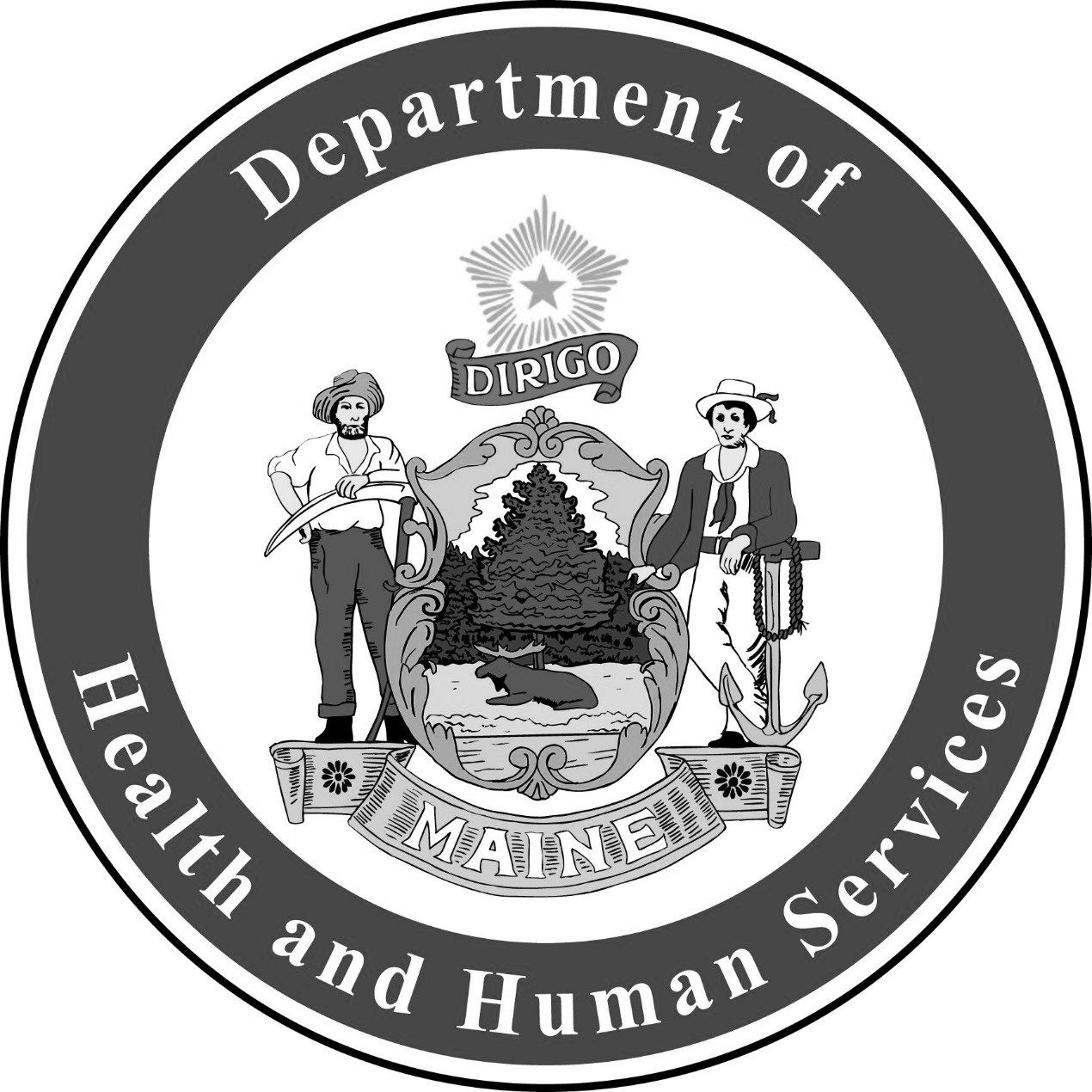 Influenza (Flu) is a very contagious respiratory illness caused by influenza viruses. People with flu are most contagious in the first 3-4 days after illness begins. People with the flu should stay home until 24 hours after their fever breaks.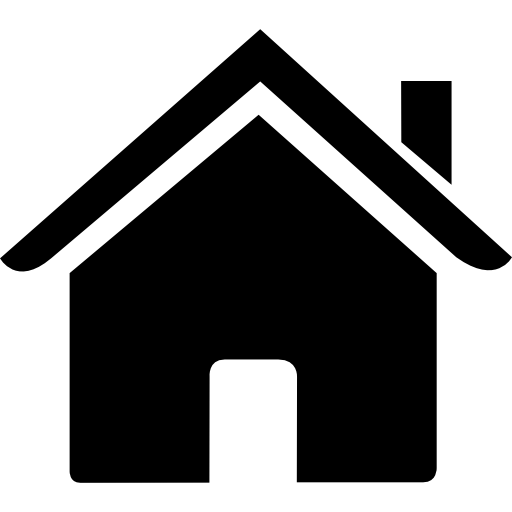 What You Can Do: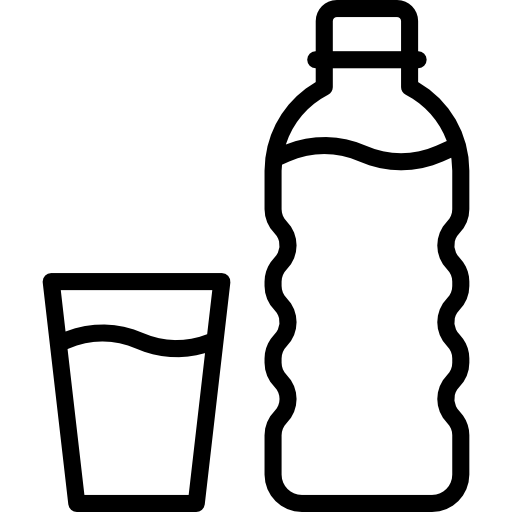 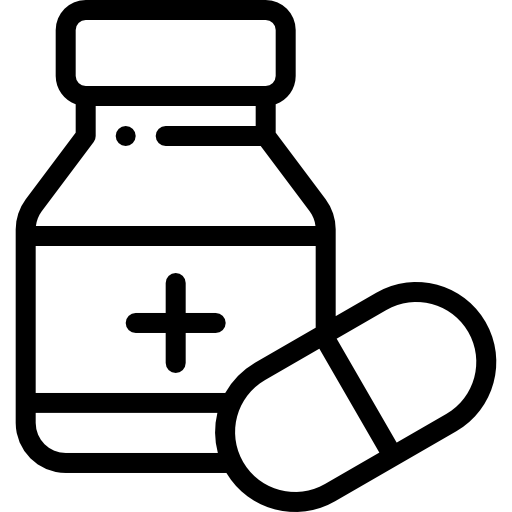 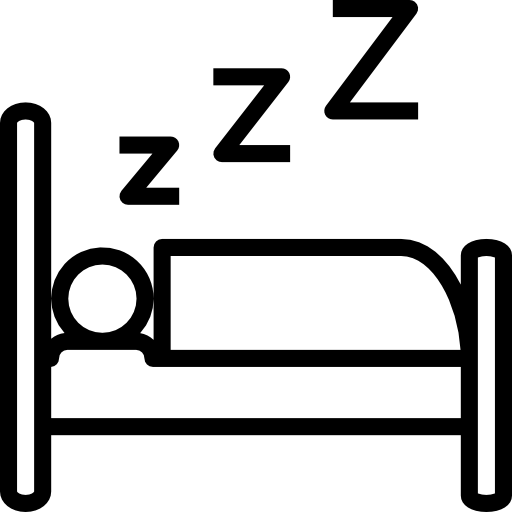 Get Plenty of RestDrink Water and Clear FluidsTake Medicine for Fever and Sore ThroatChildren should not be given aspirin to help with fevers or sore throats.Prevent Spreading the Flu: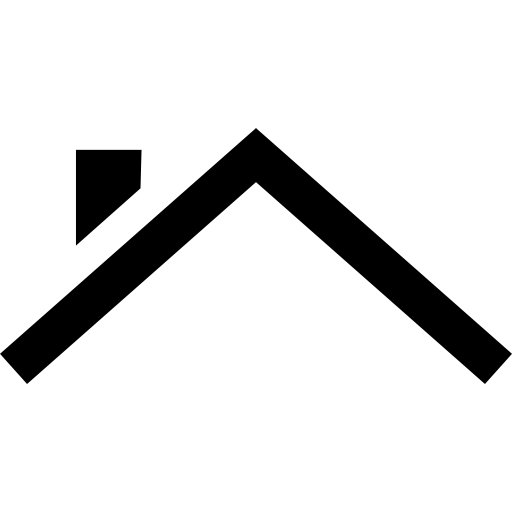 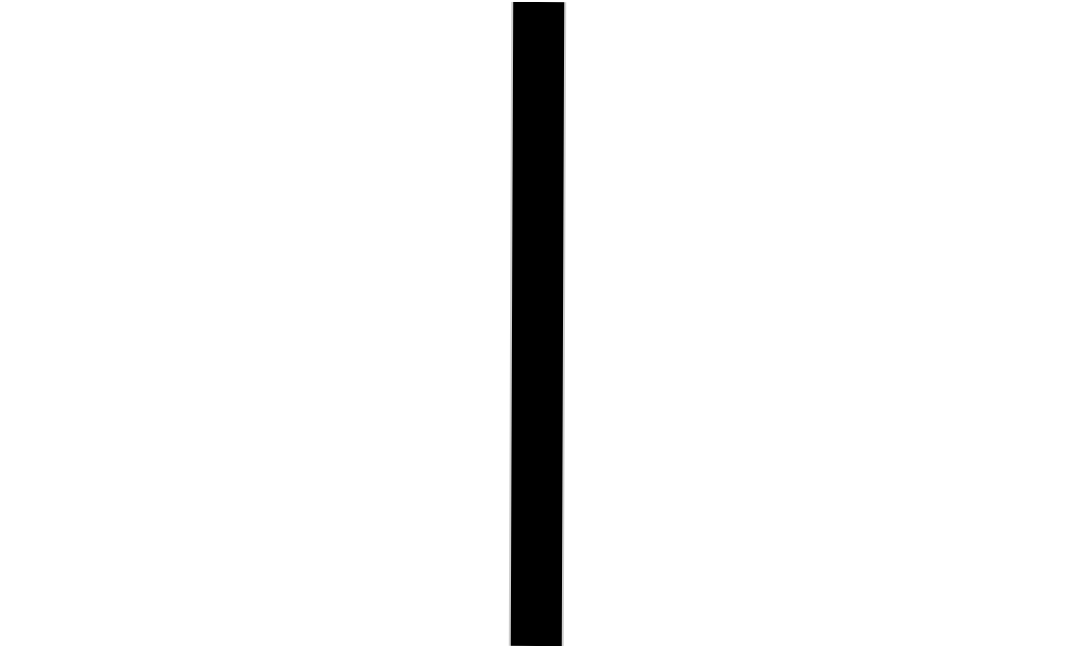 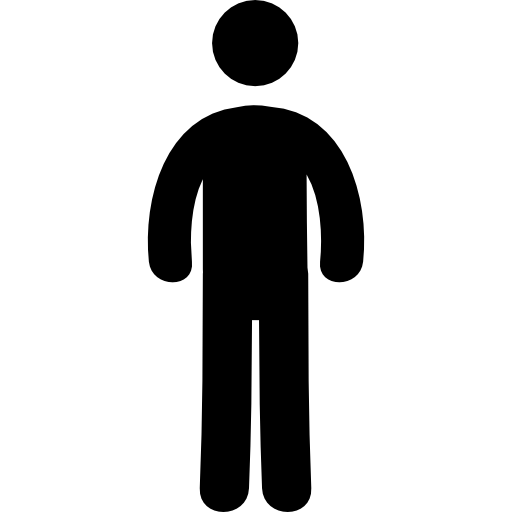 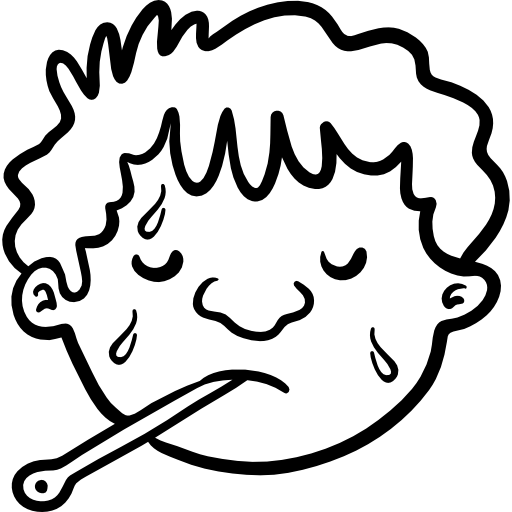 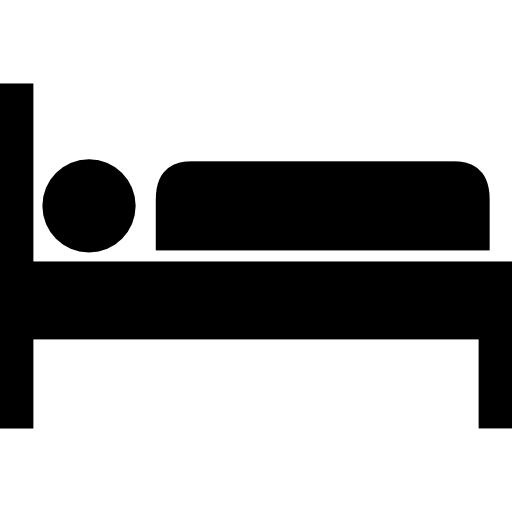 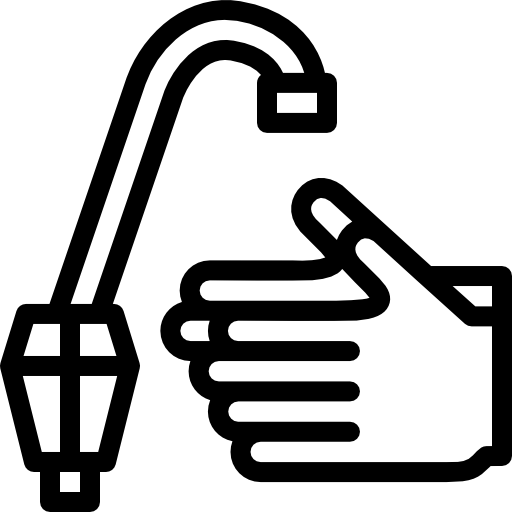 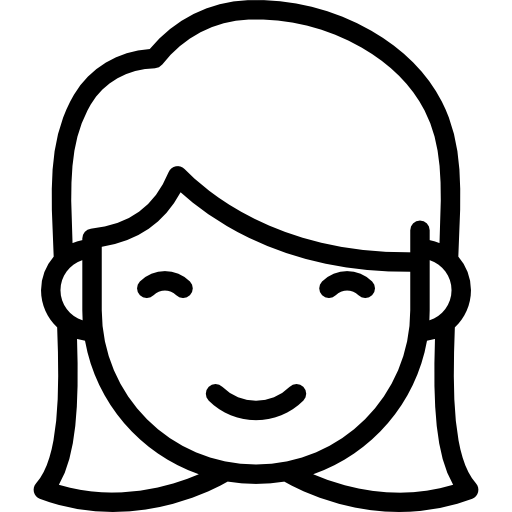 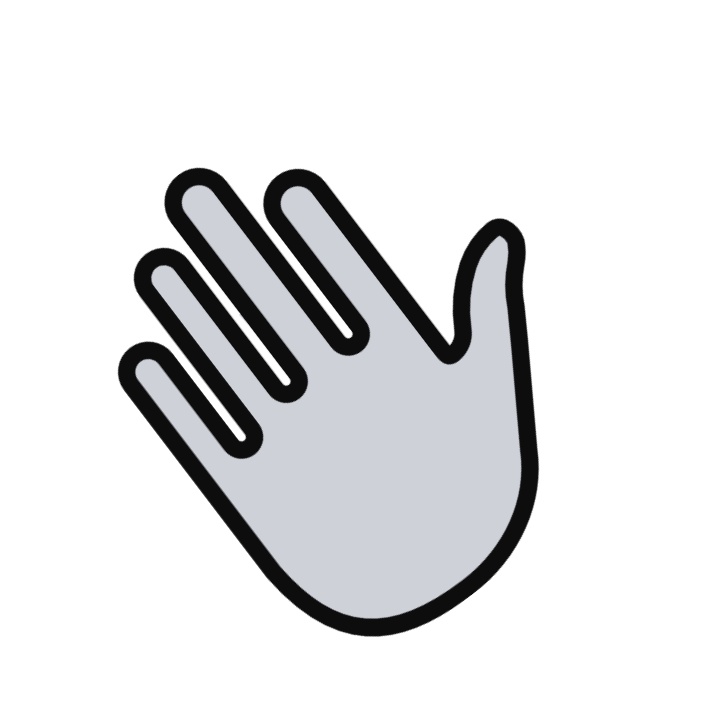 Avoid Contact with OthersWash Your Hands OftenCover Coughs and SneezesTalk to your doctor if you think you have the flu. Antiviral drugs may be a treatment option and work best when they are started within 2 days of getting sick.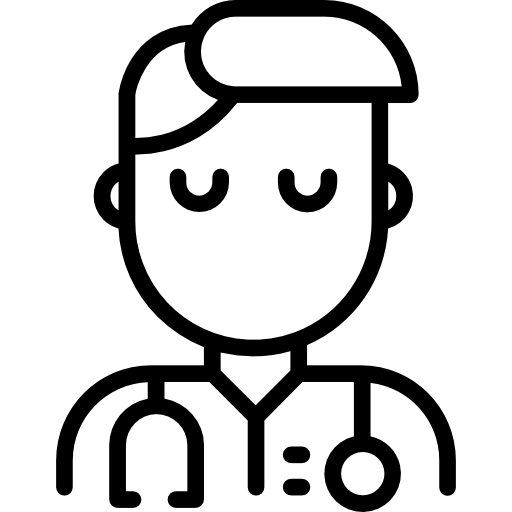 Updated October 2018	Icons from www.flaticon.com